Rappresentanti degli alunni nei Consigli di Classe - a.s.2021/2022Verbale dell’assemblea e delle elezioni.CLASSE _____   SEZIONE________     INDIRIZZO _____________ DOCENTE COORDINATORE (O DELEGATO DEL D.S.):prof.______________________Assemblea degli alunni, insediamento del seggio elettorale e operazioni preliminari.Operazioni di Votazione.Il giorno________  alle ore  ____________  si costituisce l’assemblea della classe________________.Il docente svolge una relazione introduttiva, nel corso della quale descrive la composizione e le competenze del Consiglio e le relative modalità di voto (N.B: si può esprimere 1 preferenza per ogni scheda). Tra gli alunni  presenti sono individuati presidente e segretario, che provvederanno a redigere il verbale, nonché i candidati alla funzione di rappresentanti della classe.Si apre quindi la discussione, di cui si trascrivono di seguito i punti più rilevanti: …………………………………………………………………………………………………………………………………………………………………………………………………………………………………………………………………………………………………………………………………………………………………………………………………………………………………………………………………………………………………………………………………………………………………………………………………………………………………………………………………………………………………………………………………………………………………………   Si svolgono con voto segreto le elezioni dei rappresentanti nel Consiglio di Classe per la componente Alunni.Presenti e votanti n. __________________Assenti n. _____________ Hanno ottenuto voti:1. _________________________________________2. _________________________________________3. _________________________________________4. _________________________________________5. _________________________________________ Visto il risultato delle elezioni risultano eletti:1. _____________________________________________2. _____________________________________________Chiuse le operazioni alle ore _______, letto, approvato e sottoscritto il presente verbale, viene inviato al seguente indirizzo mail: pietro.sarcinelli@liceofrancescodurante.edu.it. IL SEGRETARIO  ______________________________________(firma autografa sostituita a mezzo stampa a norma dell’art.3 del Dlgs.39/93)IL PRESIDENTE                                                                                                                                       ______________________________________(firma autografa sostituita a mezzo stampa a norma dell’art.3 del Dlgs.39/93)   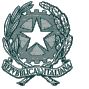 Ministero dellaPubblica IstruzioneLICEO CLASSICO STATALELICEO SCIENZE UMANE STATALE “F. DURANTE”Cod. Mecc. NAPC300002  –  c.f. 80032500631Via G. Matteotti, 132  80027 – Frattamaggiore – NA –Tel. 081 8318981 – Fax 081 8342704 –sito web: www.liceofrancescodurante.gov.it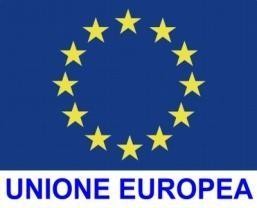 